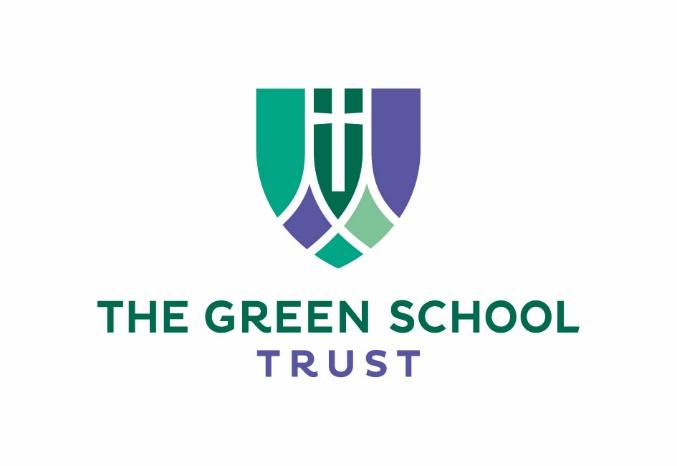 PERSON SPECIFICATIONJOB TITLE:  Cleaner           All year         DEPARTMENT/SECTION: The Green School for Boys                                                         The Green School for GirlsDATE:     June 2018PERSON SPECIFICATIONJOB TITLE:  Cleaner           All year         DEPARTMENT/SECTION: The Green School for Boys                                                         The Green School for GirlsDATE:     June 2018CATEGORYESSENTIAL JOB REQUIREMENTSEQUAL OPPORTUNITYSpecify objective equal opportunity criteria related to effective job performance.Awareness of the Trust’s role as a service provider and employer with regard to equal opportunities.JOB RELATED KNOWLEDGE/APTITUDE/SKILLSSpecific job knowledge necessary for the effective performance of the post.Physical fitness, encompassing the ability to bend, stretch, lean, reach, carry heavy and awkward items and operate vacuum cleaners, scrubber dryers and floor mopsThe ability to work flexible hoursWillingness to undertake necessary tasks of an unpleasant natureThe ability to read and understand safety notices on equipment Read and follow  written  instructions from the supervisorPERSONAL SKILLSSkills which are most relevant to effective job performance.Ability to follow instructions and carry out duties without constant supervision.Ability to prioritise workload.Good time management Ability to communicate effectively with staff and students in person;Common sense and pragmatismOTHER QUALITIES(Only where relevant to effective job performance) e.g. physical, operational requirements or circumstances.Good punctuality and timekeepingGood team worker Enthusiastic, energetic and proactiveFlexibility and a willingness to support across the TrustCommitment and dedication An aptitude for, and a willingness to be trained in modern cleaning methods and machinery (cleaning) operationsFlexibilityReliabilityMature attitude to workWillingness to learn, keep up to date with and implement Health & Safety procedures/policies relevant to the rolePrevious knowledge/experience of cleaning is desirableExperience of use of cleaning machinery is desirable as well.